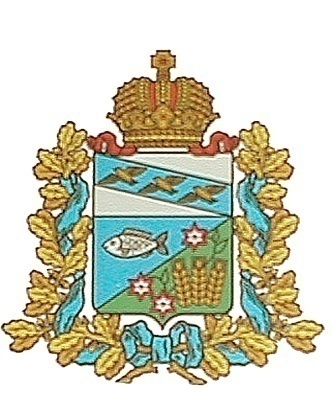 АДМИНИСТРАЦИЯСЕЙМСКОГО  СЕЛЬСОВЕТАМАНТУРОВСКОГО РАЙОНА КУРСКОЙ ОБЛАСТИПОСТАНОВЛЕНИЕот 04 сентября 2018 года № 89«О внесении изменений в постановление Администрации Сеймского  сельсовета Мантуровского района от 03 апреля 2017 №18 «Об утверждении плана мероприятий по противодействию коррупции в Сеймском  сельсовете Мантуровского района »В соответствии с Национальным планом противодействия коррупции на 2018-2020 годы, утвержденным Указом Президента Российской Федерации от 29 июня 2018 года № 378, Сеймского  сельсовета Мантуровского района ПОСТАНОВЛЯЕТ:1. Утвердить прилагаемые изменения, которые вносятся в постановление Администрации Сеймского сельсовета Мантуровского района от 03 апреля 2017 года №18 «Об утверждении плана мероприятий по противодействию коррупции в  Сеймском  сельсовете Мантуровского района» .2. Разместить настоящее постановление на официальном сайте муниципального образования «Сеймский  сельсовет» Мантуровского района Курской области в сети «Интернет».3. Постановление вступает в силу со дня его подписания.Глава Сеймского  сельсовета Мантуровского района                                                             А.Н.УколовУтвержденыпостановлением АдминистрацииСеймского сельсоветаот 04 сентября  2018 года №89Изменения,которые вносятся в постановление Администрации Сеймского  сельсовета Мантуровского района от 03 апреля  2017 года №18 «Об утверждении плана мероприятий по противодействию коррупции в Сеймском  сельсовете Мантуровского района »1.В пункте 1 постановления цифры «2017-2019» заменить цифрами «2017-2020».2.В приложении к указанному постановлению:1) В наименовании, тексте плана мероприятий Администрации Сеймского  сельсовета Мантуровского района по противодействию коррупции, утвержденном указанным постановлением цифры «2017-2019» заменить цифрами «2017-2020».2)раздел 1 дополнить пунктом 1.3.16 следующего содержания:«»;3) В разделе 3:дополнить пунктами 3.1.3-– 3.1.6.следующего содержания:«»;графу «Наименование мероприятия» пункта 3.2.3 изложить в следующей редакции:«Привлечение представителей общественности, в том числе Общественной палаты Курской области, к участию в работе советов, комиссий, рабочих групп Администрации Сеймского  сельсовета»;дополнить пунктами 3.3.6-3.3.7 следующего содержания:«»;пункт 3.4.1изложить в следующей редакции:«»;дополнить пунктами 3.4.3-3.4.5 следующего содержания:«».1.3.16.Осуществление контроля за ведением личных дел лиц, замещающих муниципальные должности и должности муниципальной службы в Администрации Сеймского сельсовета Мантуровского района Курской области, в том числе за актуализацией сведений, содержащихся в анкетах, представляемых при назначении на указанные должности и поступлении на такую службу, об их родственниках и свойственниках в целях выявления возможного конфликта интересовПовышение эффективности кадровой работы в части, касающейся ведения личных дел лиц, замещающих муниципальные должности и должности муниципальной службы в Администрации Сеймского  сельсовета Мантуровского района Курской областиПостоянно,в отношении свойственников - в 2-месячный срок после принятия Правительством РФ нормативного акта о внесении изменений в форму анкеты, представляемой при поступлении на муниципальную службуАдминистрация Сеймского  сельсовета Мантуровского района3.1.3.Разработка и реализация на базе МОУ «Кривецкая  СОШ» и МОУ «Кривецкая ООШ»плана мероприятий по формированию у подростков и молодежи негативного отношения к коррупцииФормирование нетерпимого отношения к проявлениям коррупции2017 - 2020 гг.Администрация Сеймского  сельсовета; МОУ «Кривецкая  СОШ» МОУ «Кривецкая ООШ»3.1.4.Разработка комплекса организационных, разъяснительных и иных мер по соблюдению служащими и работниками организаций запретов, ограничений и требований, установленных в целях противодействия коррупции с участием общественных объединений, уставной задачей которых является участие в противодействии коррупцииПовышение правового сознания, правовой культуры муниципальных служащих Администрации Сеймского сельсовета, формирование отрицательного отношения к коррупции2017 - 2020 гг.Заместитель Главы Сеймского сельсовета3.1.5.Принятие участия в организации дополнительного профессионального образования муниципальных служащих Администрации Сеймского сельсовета Мантуровского района Курской области по вопросам противодействия коррупции. Обеспечение ежегодного повышения квалификации муниципальных служащих Администрации Сеймского  сельсовета Мантуровского района Курской области, в должностные обязанности которых входит участие в противодействии коррупцииИсключение фактов коррупции среди муниципальных служащих Администрации2018-2020г.г.Комитет государственной, муниципальной службы и кадров Администрации Курской области,Администрация Сеймского  сельсовета Мантуровского района3.1.6.принять участие в организации обучения муниципальных служащих Администрации Сеймского сельсовета Мантуровского района Курской области, впервые поступивших на муниципальную службу Администрации Сеймского сельсовета Мантуровского района Курской области для замещения должностей, включенных в перечни должностей, установленные нормативными правовыми актами Российской Федерации, по образовательным программам в области противодействия коррупцииПовышение эффективности образовательных мероприятий2018-2020г.г.Комитет государственной, муниципальной службы и кадров Администрации Курской области,органы исполнительной власти Курской области3.3.6.Размещение отчета о выполнении региональной антикоррупционной программы, планов (программ) противодействия коррупции в информационно-телекоммуникационной сети «Интернет» на официальном сайте муниципального образования «Сеймский сельсовет» Мантуровского района Курской области в разделе «Антикоррупционная деятельность»Информирование населения о результатах антикоррупционной работы муниципальных органовДо 1 февраля года, следующего за отчетнымАдминистрация Сеймского сельсовета Мантуровского района3.3.7.Обеспечение введения требования об использовании специального программного обеспечения «Справки БК» всеми лицами, претендующими на замещение должностей или замещающими должности, осуществление полномочий по которым влечет за собой обязанность представлять сведения о своих доходах, расходах, об имуществе и обязательствах имущественного характера, о доходах, расходах, об имуществе и обязательствах имущественного характера своих супругов и несовершеннолетних детей, при заполнении справок о доходах, расходах, об имуществе и обязательствах имущественного характераСовершенствование порядка предоставления сведений о доходах, расходах, об имуществе и обязательствах имущественного характерас 1 января 2019 г.комитет Администрации Курской области по профилактике коррупционных и иных правонарушений,Администрация Сеймского сельсовета Мантуровского района3.4.1.Оказание содействия в ежегодном проведении социологических исследований в целях оценки уровня коррупции в Курской области (с 2019 года - на основании методики, утвержденной Правительством Российской Федерации)Оценка уровня коррупции и эффективности принимаемых антикоррупционных мер в Курской области2019 – 2020г.г.,до 30 января года, следующего за отчетнымКомитетАдминистрации Курской области по профилактике коррупционных и иных правонарушений,3.4.3.Организация мониторинга эффективности деятельности Администрации Сеймского сельсовета Мантуровского района по профилактике коррупционных и иных правонарушений в соответствии с утвержденной методикойПовышение эффективности деятельности по профилактике коррупционных и иных правонарушений2019 – 2020 г.г.Администрация Сеймского сельсовета Мантуровского района3.4.4.Организация мониторинга размещения на официальном сайте муниципального образования «Сеймский сельсовет» Мантуровского района Курской области в информационно-телекоммуникационной сети «Интернет» актуальной информации о мерах по профилактике и противодействию коррупции в соответствии с утвержденной методикойПовышение эффективности деятельности по профилактике коррупционных и иных правонарушений2019 – 2020 г.г.Администрация Сеймского сельсовета Мантуровского района3.4.5.Обобщение практики проведения мероприятий по профилактике коррупции Администрации Сеймского сельсовета Мантуровского района Курской области, в том числе по результатам мониторинга (проверки) исполнения законодательства о противодействии коррупцииПовышение эффективности деятельности по профилактике коррупционных и иных правонарушенийЕжегодноКомитет Администрации Курской области по профилактике коррупционных и иных правонарушений